Министерство образования Омской областиБюджетное профессиональное образовательное учреждение Омской области «Омский строительный колледж»РАБОЧАЯ ПРОГРАММа УЧЕБНОЙ ДИСЦИПЛИНЫ______ОП.15 Менеджмент_____________программы подготовки специалистов среднего звенапо специальности 21.02.04 Землеустройствоуглубленная подготовка 2018 г.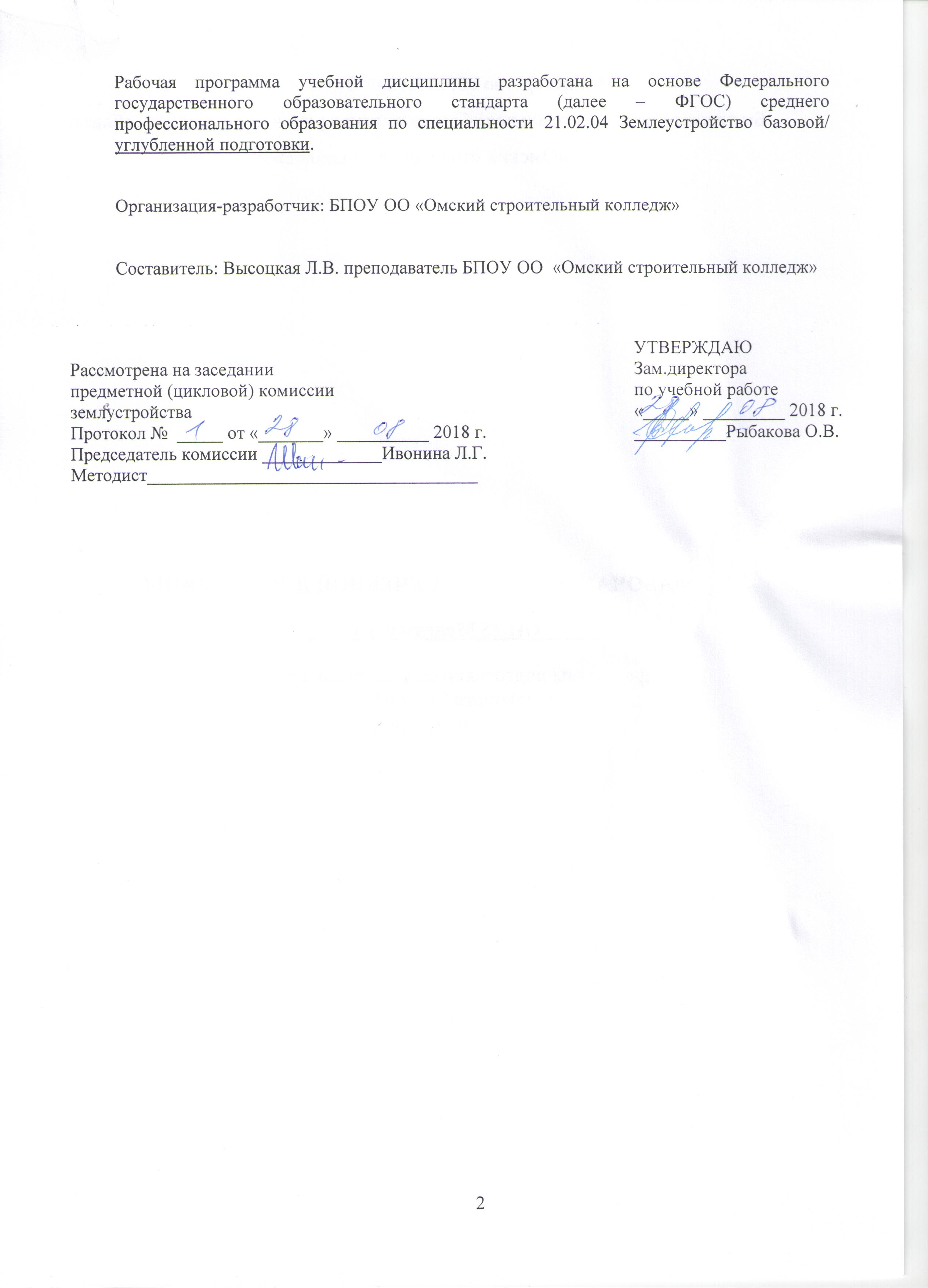 СОДЕРЖАНИЕ1. паспорт РАБОЧЕЙ ПРОГРАММЫ УЧЕБНОЙ ДИСЦИПЛИНЫ_ОП.15 Менеджмент_1.1. Область применения рабочей программыРабочая программа учебной дисциплины является частью программы подготовки специалистов среднего звена в соответствии с ФГОС СПО по специальности 21.02.04 Землеустройство. Рабочая программа учебной дисциплины может быть использована в дополнительном профессиональном образовании1.2. Место учебной дисциплины в структуре программы подготовки специалистов среднего звена:Вариативная часть профессионального цикла1.3. Цели и задачи учебной дисциплины – требования к результатам освоения учебной дисциплины:В результате освоения дисциплины обучающийся должен уметь:применять в профессиональной деятельности приемы делового общения;принимать эффективные управленческие решения.знать:функции менеджмента;процесс принятия и реализации управленческих решений;методы управления конфликтами;особенности менеджмента в области профессиональной деятельности.Кроме того, включить из требований профессионального стандарта Специалист в области инженерно-геодезических изысканий (утв. приказом Министерства труда и социальной защиты РФ от 7 июня 2016 года N 286н, регистрационный номер 42692 от 29 июня 2016 года)   необходимые умения определения целей, задач и объема планируемых работ по инженерно-геодезическим изысканиям в тему «Общая концепция стратегического менеджмента», получать и предоставлять необходимые сведения в ходе коммуникаций с коллегами и другими лицами - в контексте профессиональной деятельности в сфере инженерно-геодезических изысканий в тему «Коммуникационные процессы управления», Подача документов на выполнение работ по инженерно-геодезическим изысканиям в установленном порядке в тему «Информационные технологии в сфере управления производством».1.4. Количество часов на освоение рабочей программы учебной дисциплины:максимальной учебной нагрузки обучающегося __48__ часов, в том числе:обязательной аудиторной учебной нагрузки обучающегося __32__ часов;самостоятельной работы обучающегося _16__ часов.2. СТРУКТУРА И СОДЕРЖАНИЕ УЧЕБНОЙ ДИСЦИПЛИНЫ2.1. Объем учебной дисциплины и виды учебной работы2.2. Тематический план и содержание учебной дисциплины ОП.12 Менеджмент3. условия реализации УЧЕБНОЙ дисциплины3.1. Требования к минимальному материально-техническому обеспечениюРеализация учебной дисциплины требует наличия учебного кабинета социально- экономических дисциплин.Оборудование учебного кабинета: парты, учебная доскаТехнические средства обучения: мультимедиа3.2. Информационное обеспечение обученияПеречень рекомендуемых учебных изданий, Интернет-ресурсов, дополнительной литературыОсновные источники:Алавердов, А.Р. Управление персоналом: Учебное пособие / А.Р. Алавердов, Е.О. Куроедова, О.В. Нестерова. - М.: МФПУ Синергия, 2013. - 192 c.Базаров, Т.Ю. Управление персоналом. Практикум: Учебное пособие для студентов вузов / Т.Ю. Базаров. - М.: ЮНИТИ-ДАНА, 2015. - 239 c.Бугаков, В.М. Управление персоналом: Учебное пособие / В.П. Бычков, В.М. Бугаков, В.Н. Гончаров; Под ред. В.П. Бычкова. - М.: НИЦ ИНФРА-М, 2013. - 237 c.Веснин, В.Р. Управление персоналом в схемах: Учебное пособие / В.Р. Веснин. - М.: Проспект, 2013. - 96 c.Веснин В.Р. Основы менеджмента. - М.: Проспект, 2016. - 320 с.Драчева Е.Л. Менеджмент: Учеб. пособие для студ. учреждений сред. проф. образования/ Е.Л.Драчева, Л.И.Юликов. — М.: Издательский центр «Академия», 2016. — 288 с (электронная версия)Драчева Е.Л. Менеджмент. Практикум: Учеб. пособие для студ. учреждений сред. проф. образования/ Е.Л.Драчева, Л.И.Юликов. — М.: Издательский центр «Академия», 2016. — 304 с.Кибанов А.Я. Управление персоналом: учебник / А.Я. Кибанов. – Допущ. Минобрнауки России. -8-е изд. стереотип. – М.: Кнорус. 2015-06-15 (электронная версия).Косьмин А.Д., Свинтицкий Н.В., Косьмина Е.А. Менеджмент. - М.: Академия, 2014. - 208 с.Латфуллин Г,А., Никитин А.С., Серебрянников С.С. Теория менеджмента. - СПб.: Питер, 2016. - 464 с.Удалов Ф.Е., Алёхина О.Ф., Гапонова О.С. Основы менеджмента: Учебное пособие. – Нижний Новгород: Нижегородский госуниверситет, 2013. – 363 с. (электронная версия).Управление персоналом: теория и практика. Управление деловой карьерой, служебно-профессиональным продвижением и кадровым резервом: учебно-практическое пособие / Под. Ред. А.Я. Кибанова – Реком. Советом УМО по образованию – М.: Проспект, 2014 (электронная версия).Дополнительные источники: Армстронг Майкл. Практика управления человеческими ресурсами: пер. с англ.: учебник / М. Армстронг. — 10-е изд. — СПб., 2009.Балдин, К.В. Управленческие решения: учебник / К. В. Балдин, С. Н. Воробьев, В. Б. Уткин. — 6-е изд. — М.: Дашков и К, 2009.Литвак Б.Г. Практические занятия по менеджменту. Мастер-класс: учебное пособие. / Б.Г, Литвак. – М.: Дело,2005Костин, В. А. Менеджмент: учебное пособие / В. А. Костин, Т. В. Костина. – Москва: Гардарики, 2008. – 334 с.Кибанов, А.Я. Основы управления персоналом: учеб. / А.Я. Кибанов.- М.: ИНФРА-М, 2011. – 304с.Кнышова Е.Н. Менеджмент: учеб. пособие, допущ. Мин. образования РФ для студентов СПО. / Е.Н. Кнышова. – М.: ИНФРА-М-ФОРУМ,2003.Панфилова А.П. Деловая коммуникация в профессиональной деятельности. - СПб.: Общество «Знание», 2007.Управление персоналом организации - Издательство: Вузовский учебник, Инфра-М, 2010 г. – 400с.Отечественные журналы:- «Российский журнал менеджмента»- «Менеджмент в России и за рубежом»- «Управление персоналом»- «Директор по персоналу»3.3 Особенности организации обучения по дисциплине для инвалидов и лиц с ограниченными возможностями здоровьяВ соответствии с Федеральным законом №273-ФЗ «Об образовании в РФ» (ст. 79), педагогический состав ППССЗ знакомится с психолого- физиологическими особенностями обучающихся инвалидов и лиц с ограниченными возможностями здоровья, индивидуальными программами реабилитации инвалидов (при наличии). При необходимости осуществляется дополнительная поддержка преподавания тьюторами, психологом, социальным педагогом, социальными работниками, волонтерами.В соответствии с Письмом Министерства образования и науки Российской Федерации, Департамента государственной политики в сфере подготовки рабочих кадров и ДПО «О методических рекомендациях по организации профориентационной работы профессиональной образовательной организации с лицами с ограниченными возможностями здоровья и инвалидностью по привлечению их на обучение по программам среднего профессионального образования и профессионального обучения от 22 декабря 2017 г. n 06-2023», в курсе дисциплины (профессионального модуля) предполагается использовать социально- активные и рефлексивные методы обучения, технологии социо- культурной реабилитации с целью оказания помощи в установлении полноценных межличностных отношений с другими студентами, создания комфортного психологического климата в студенческой группе, ассистивные технологии и технологии улучшенной реальности. Подбор и объяснение учебных материалов производятся с учетом предоставления материала в различных формах: аудиальной, визуальной, с использованием специальных технических и информационных систем, в том числе с использованием дистанционных технологий и электронного обучения.Освоение дисциплины лицами с ОВЗ осуществляется с использованием средств обучения общего и специального назначения (персонального и коллективного использования). Материально- техническое обеспечение предусматривает приспособление аудитории к нуждам лиц с ОВЗ. Рекомендуется индивидуальный подход на всех этапах обучения (при опросе, индивидуальные домашние задания, посильная работа на уроке; обязательная оценка положительных результатов даже небольшого вида деятельности); максимальное использование наглядности, опорных схем, конспектов, рисунков, таблиц, карт, компьютера, интерактивной доски; рассказ по рисунку, опорным словам, схемам, творческие лаборатории (инклюзия через творческую деятельность в смешанных группах).Обязательным условием организации образовательной деятельности при наличии студентов с ограниченными возможностями здоровья (слабослышащие) является использование специальных методов: при теоретическом обучении (мультимедийные презентации, опорные конспекты); при практическом обучении (наличие учебных пособий и дидактических материалов, позволяющих визуализировать задания, рекомендации преподавателя по их выполнению и критерии оценки). Текущий контроль успеваемости для обучающихся инвалидов и обучающихся с ограниченными возможностями здоровья имеет большое значение, поскольку позволяет своевременно выявить затруднения и отставание в обучении и внести коррективы в учебную деятельность.Учебно-методические материалы для самостоятельной работы обучающихся из числа инвалидов и лиц с ограниченными возможностями здоровья предоставляются в формах, адаптированных к ограничениям их здоровья и восприятия информации:Дистанционное обучение инвалидов может быть реализовано различными формами:- очные занятия с применением дистанционных технологий (использование электронного контента для организации образовательного процесса и контрольных мероприятий); - индивидуальные дистанционные занятия взаимодействия (в том числе, on-line занятия), групповые дистанционные занятия (включая, проектную работу, вебинары); - занятия с дистанционным включением обучающихся с инвалидностью в деятельность группы (с применением телекоммуникационных технологий или программы Skype);- самостоятельные занятия с тьюторским сопровождением (на основе размещенного на сайте колледжа электронного образовательного контента, на основе которого может осуществляться удаленное взаимодействие)4. Контроль и оценка результатов освоения УЧЕБНОЙ ДисциплиныКонтроль и оценка результатов освоения учебной дисциплины осуществляется преподавателем в процессе проведения практических занятий и лабораторных работ, тестирования, а также выполнения обучающимися индивидуальных заданий, проектов, исследований.Форма проведения аттестации для студентов инвалидов устанавливается с учетом индивидуальных психофизических особенностей. Для студентов с ОВЗ предусматривается доступная форма заданий оценочных средств, а именно:- в печатной и электронной форме (для лиц с нарушениями опорно- двигательного аппарата);- в печатной форме или электронной форме с увеличенным шрифтом и контрастностью (для лиц с нарушениями слуха, речи, зрения);- методом чтения ассистентом задания вслух (для лиц с нарушениями зрения);При необходимости для обучающихся с инвалидностью процедура оценивания результатов обучения может проводиться в несколько этапов, рекомендуется предусмотреть для них увеличение времени на подготовку к зачетам и экзаменам, а также предоставлять дополнительное время для подготовки ответа на зачете/экзамене. Возможно установление образовательной организацией индивидуальных графиков прохождения промежуточной аттестации обучающимися инвалидами и обучающимися с ограниченными возможностями здоровья.Для таких студентов предусматривается доступная форма предоставления ответов на задания, а именно:- письменно на бумаге или набором ответов на компьютере (для лиц с нарушениями слуха, речи);- выбором ответа из возможных вариантов с использованием услуг ассистента (для лиц с нарушениями опорно- двигательного аппарата);- устно (для лиц с нарушениями зрения, опорно- двигательного аппарата)Для студентов с ограниченными возможностями здоровья предусмотрены следующие оценочные средства:Студентам с ограниченными возможностями здоровья увеличивается время на подготовку ответов к зачёту, разрешается готовить ответы с использованием дистанционных образовательных технологий.стр.1. ПАСПОРТ РАБОЧЕЙ ПРОГРАММЫ УЧЕБНОЙ ДИСЦИПЛИНЫ42. СТРУКТУРА и содержание УЧЕБНОЙ ДИСЦИПЛИНЫ53. условия РЕАЛИЗАЦИИ УЧЕБНОЙ дисциплины84. Контроль и оценка результатов Освоения учебной дисциплины12Вид учебной работыОбъем часовМаксимальная учебная нагрузка (всего)48Обязательная аудиторная учебная нагрузка (всего) 32в том числе:     практические занятия4Самостоятельная работа обучающегося (всего)16в том числе:    Подготовка сообщений    Составление опорного конспекта106Итоговая аттестация в форме дифференцированного зачета     Итоговая аттестация в форме дифференцированного зачета     Наименование разделов и темСодержание учебного материала, лабораторные  работы и практические занятия, самостоятельная работа обучающихся, курсовая работа (проект) (если предусмотрены)Объем часовУровень освоения1234Тема.1. Функции менеджментаСодержание учебного материала21Тема.1. Функции менеджментаФункции менеджмента. Цикл менеджмента (планирование, организация, мотивация и контроль) – основы управленческой деятельности. Характеристика функций цикла. Взаимосвязь и взаимообусловленность функций управленческого цикла. Общие принципы управления: планомерность, целенаправленность, стимулирование, иерархичность, компетентность, дисциплина. Приемы и методы управления структурными подразделениями при выполнении ими производственных задач21Тема.2. Современные подходы в менеджментеСодержание учебного материала21Тема.2. Современные подходы в менеджментеСовременные подходы в менеджменте: количественный, процессный, системный, ситуационный. Принципы управления общие и частные, их характеристика. Национальные особенности менеджмента (японский, американский, западноевропейский). Использование мирового опыта менеджмента в условиях России. Особенности менеджмента в области профессиональной деятельности (монтаж и эксплуатация оборудования и систем газоснабжения).21Тема.3. Организация как система управленияСодержание учебного материала41Тема.3. Организация как система управленияОрганизация как система управления: общие признаки организаций. Классификация организаций по различным признакам. Формальная и неформальная организации. Внешняя среда организации. Внутренняя среда организации. Цели управления в коммерческой и некоммерческой организациях41Тема.3. Организация как система управленияСамостоятельная работа обучающихся Подготовка сообщения «Внешняя и внутренняя среда организации в строительной отрасли6Тема 4. Жизненный цикл организацииСодержание учебного материала41,3Тема 4. Жизненный цикл организацииПонятие жизненного цикла организации. Стадии жизненного цикла организации: характерные черты и причины наступления. Стадия становления. Стадия становления. Стадия развития. Стадия спада. Стадия банкротства и ликвидации41,3Тема 4. Жизненный цикл организацииПрактические занятия 1 Решение ситуационных задач «Определение стадии жизненного цикла организации»2Тема. 5. Основы теории принятия управленческих решенийСодержание учебного материала41Тема. 5. Основы теории принятия управленческих решенийТипы решений и требования, предъявляемые к ним. Методы принятия решений. Уровни принятия решений: рутинный, селективный, адаптационный, инновационный. Этапы принятия решений. Процесс принятия и реализации управленческих решений. Делегирование полномочий41Тема.6. Планирование: сущность и основные элементыСодержание учебного материала21Тема.6. Планирование: сущность и основные элементыПланирование деятельности предприятия: общая характеристика. Основные виды планирования деятельности. Процесс планирования и его основные этапы. Принципы планирования. Планирование последовательности выполнения производственных процессов с целью эффективного использования имеющихся в распоряжении ресурсов. Организация выполнения работ в соответствии с графиками и сроками производства работ21Тема.7. Организация и контрольСодержание учебного материала41Тема.7. Организация и контрольРазработка структуры организации. Различные типы организационных структур. Принятие решения о выборе структуры организации. Делегирование полномочий. Ключевые правила передачи ответственности.Сущность, виды, этапы контроля. Виды контроля: предварительный, текущий, итоговый (заключительный). Организация контроля работ, выполнения плановых заданий, своевременного выполнения отдельных поручений и заданий подчиненными структурными подразделениями и отдельными рабочими.41Тема.7. Организация и контрольСамостоятельная работа обучающихся Составить опорный конспект «Требований к построению организационных структур управления»6Тема. 8. Принципы и методы управления персоналом.Содержание учебного материала21Тема. 8. Принципы и методы управления персоналом.Принципы управления персоналом. Классификация методов управления персоналом. Организационные возможности коллектива. Формирование команд.21Тема. 9. Конфликтность в административно-управленческой деятельности и управление конфликтамиСодержание учебного материала21,3Тема. 9. Конфликтность в административно-управленческой деятельности и управление конфликтамиСущность и классификация конфликтов: внутриличностный, межличностный, между личностью и группой, межгрупповой.Причины возникновения конфликтов. Стадии развития конфликта. Типичные конфликтные ситуации. Правила поведения в конфликте. Методы управления конфликтами и бесконфликтное руководство. Последствия конфликта: функциональные и дисфункциональные21,3Тема. 9. Конфликтность в административно-управленческой деятельности и управление конфликтамиПрактические занятия 2 Решение ситуационных задач по определению конфликтогенов и методов выхода из конфликтов2Тема. 9. Конфликтность в административно-управленческой деятельности и управление конфликтамиСамостоятельная работа обучающихся Подготовка сообщения «Принципы бесконфликтного руководства»4ДИФФЕРЕНЦИРОВАННЫЙ ЗАЧЕТДИФФЕРЕНЦИРОВАННЫЙ ЗАЧЕТ2Всего:Всего:48Категории студентовФормыС нарушением слуха- в печатной форме; - в форме электронного документа (в т.ч. страницы преподавателя на сайте колледжа);- больше визуальной информацииС нарушением зрения- в печатной форме увеличенным шрифтом; - увеличение формата иллюстраций учебника, использование форматирования шрифта,- в форме электронного документа; - в форме аудиофайла;С нарушением опорно-двигательного аппарата- в печатной форме; - в форме электронного документа; - в форме аудиофайла;- соблюдение ортопедического режима обученияРезультаты обучения(освоенные умения, усвоенные знания)Формы и методы контроля и оценки результатов обучения Уменияопределять стадии жизненного цикла организацииРешение ситуационных задачприменять методы принятия решенийСеминарское занятиеорганизовывать контроль работСеминарское занятиеСоставление опорного конспектаприменять методы управления персоналомТестированиеприменять методы разрешения конфликтовРешение ситуационных задачЗнанияфункции менеджментаКонтрольная работасовременные подходы в менеджментеИндивидуальные заданияосновы теории принятия управленческих решенийИндивидуальные заданияпланирование: сущность и основные элементы.Контрольная работапринципы и методы управления персоналомТестированиеметоды управления конфликтамиТестированиеКатегории студентовВиды оценочных средствФормы контроля и оценки результатов обученияС нарушением слухатестпреимущественно письменная проверкаС нарушением зрениясобеседованиепреимущественно устная проверка (индивидуально)С нарушением опорно- двигательного аппаратарешение дистанционных тестов, контрольные вопросыорганизация контроля с помощью дистанционных технологий (электронной оболочки MOODLE), письменная проверка